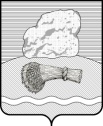 РОССИЙСКАЯ ФЕДЕРАЦИЯКалужская областьДуминичский районАдминистрация сельского поселения «СЕЛО БРЫНЬ» ПОСТАНОВЛЕНИЕ 08.10. 2020 года                                                                                              № 28               В  соответствии  со статьей  47.2  Бюджетного  кодекса  Российской  Федерации и постановлением  Правительства  Российской  Федерации  от  06.05.2016  № 393 «Об общих требованиях  к  порядку  принятия  решений  о признании  безнадежной  к  взысканию задолженности   по   платежам  в  бюджеты   бюджетной   системы  Российской  Федерации»,   Администрация    сельского поселения «Село Брынь»   ПОСТАНОВЛЯЕТ: 	1. Утвердить Порядок принятия решений о признании безнадежной к взысканию задолженности по платежам в бюджет сельского поселения «Село Брынь» согласно приложению №1  к настоящему постановлению.            2. Настоящее постановление вступает в силу после его официального обнародования и подлежит размещению на официальном сайте органов местного самоуправления сельского поселения «Село Брынь» http://admselobrin.ru.3.  Контроль за исполнением настоящего постановления оставляю за собой. Глава администрации                                                                       Е.А. Ферапонтова   Приложение №1 к постановлению  администрациисельского поселения «Село Брынь» от 08.10.2020 № 28 Порядок принятия решений о признании безнадежной к взысканию задолженности  по платежам в бюджет сельского поселения «Село Брынь»Общие положения1.1. Настоящий Порядок разработан в соответствии со ст. 47.2 Бюджетного кодекса Российской Федерации и постановлением Правительства Российской Федерации от 06.05.2016 № 393 "Об общих требованиях к порядку принятия решений о взыскании безнадежной к взысканию задолженности по платежам в бюджеты бюджетной системы Российской Федерации". 1.2. Настоящий Порядок определяет основания и процедуру признания безнадежной к взысканию задолженности по платежам в бюджет сельского поселения «Село Брынь» (далее – местный бюджет).1.3. Для целей настоящего Порядка под задолженностью понимается начисленная и неуплаченная в срок недоимка по неналоговым доходам и иным платежам, подлежащим зачислению в бюджет  сельского поселения «Село Брынь», а также пени и штрафы за просрочку указанных платежей (далее - задолженность).1.4. Признание задолженности безнадёжной к взысканию производится при условии применения всех мер к взысканию в соответствии с действующим законодательством.1.5. Инициатором признания безнадёжной к взысканию задолженности в местный бюджет выступает главный администратор (администратор) доходов местного бюджета, на которого возложены полномочия по начислению, учёту и контролю за правильностью исчисления, полнотой и своевременностью осуществления платежей в бюджет, пеней и штрафов по ним (далее - администратор доходов).1.6. Администратор доходов выявляет наличие задолженности, осуществляет сбор, оформление необходимых документов и выносит вопрос о признании безнадёжной к взысканию задолженности по платежам в местный бюджет на рассмотрение комиссии по рассмотрению вопросов о признании безнадежной к взысканию задолженности по платежам в бюджет сельского поселения «Село Брынь» (далее - Комиссия).Случаи признания безнадежной к взысканию задолженности по платежам в местный бюджет2.1. Задолженность признается безнадежной к взысканию и подлежит списанию в соответствии с настоящим Порядком в случаях:2.1.1 смерти физического лица - плательщика платежей в местный бюджет или объявления его умершим в порядке, установленном гражданским процессуальным законодательством Российской Федерации;2.1.2. признания банкротом индивидуального предпринимателя - плательщика платежей в местный бюджет в соответствии с Федеральным законом от 26 октября 2002 года № 127-ФЗ "О несостоятельности (банкротстве)" в части задолженности по платежам в местный бюджет, не погашенной по причине недостаточности имущества должника;2.1.3. признания банкротом гражданина, не являющегося индивидуальным предпринимателем, в соответствии с Федеральным законом от 26 октября 2002 года № 127-ФЗ "О несостоятельности (банкротстве)" - в части задолженности по платежам в местный бюджет, не погашенной после завершения расчетов с кредиторами в соответствии с указанным Федеральным законом;2.1.4. ликвидации организации - плательщика платежей в местный бюджет в части задолженности по платежам в бюджет, не погашенной по причине недостаточности имущества организации и (или) невозможности их погашения учредителями (участниками) указанной организации в пределах и порядке, которые установлены законодательством Российской Федерации;2.1.5. применения актов об амнистии или о помиловании в отношении осужденных к наказанию в виде штрафа или принятия судом решения, в соответствии с которым администратор доходов бюджета утрачивает возможность взыскания задолженности по платежам в бюджет;2.1.6. вынесения судебным приставом-исполнителем постановления об окончании исполнительного производства и о возвращении взыскателю исполнительного документа по основанию, предусмотренному пунктом 3 или 4 части 1 статьи 46 Федерального закона от 2 октября 2007 года № 229-ФЗ "Об исполнительном производстве", если с даты образования задолженности по платежам в бюджет прошло более пяти лет, в следующих случаях:- размер задолженности не превышает размера требований к должнику, установленного законодательством Российской Федерации о несостоятельности (банкротстве) для возбуждения производства по делу о банкротстве; - судом возвращено заявление о признании плательщика платежей в бюджет банкротом или прекращено производство по делу о банкротстве в связи с отсутствием средств, достаточных для возмещения судебных расходов на проведение процедур, применяемых в деле о банкротстве;2.1.7. исключения юридического лица по решению регистрирующего органа из единого государственного реестра юридических лиц и наличия ранее вынесенного судебным приставом-исполнителем постановления об окончании исполнительного производства в связи с возвращением взыскателю исполнительного документа по основанию, предусмотренному пунктами 3 или 4 части 1 статьи 46 Федерального закона от 02.10.2007 № 229-ФЗ "Об исполнительном производстве", - в части задолженности по платежам в бюджет, не погашенной по причине недостаточности имущества организации и невозможности ее погашения учредителями (участниками) указанной организации в случаях, предусмотренных законодательством Российской Федерации. В случае признания решения регистрирующего органа об исключении юридического лица из единого государственного реестра юридических лиц в соответствии с Законом № 129-ФЗ «О государственной регистрации юридических лиц и индивидуальных предпринимателей" недействительным задолженность по платежам в местный бюджет, ранее признанная безнадежной к взысканию в соответствии с настоящим подпунктом, подлежит восстановлению в бюджетном (бухгалтерском) учете.2.2. Наряду со случаями, предусмотренными пунктом 2.1. настоящей статьи, неуплаченные административные штрафы признаются безнадежными к взысканию, если судьей, органом, должностным лицом, вынесшими постановление о назначении административного наказания, в случаях, предусмотренных Кодексом Российской Федерации об административных правонарушениях, вынесено постановление о прекращении исполнения постановления о назначении административного наказания.3. Перечень документов, подтверждающих наличие оснований для принятия  решений о признании безнадежной к взысканию задолженности по платежам в местный бюджет3.1. Документами, подтверждающими наличие оснований для признания безнадежной к взысканию задолженности по платежам в местный бюджет и ее списанию являются:а) выписка из отчетности администратора доходов местного бюджета об учитываемых суммах задолженности по уплате платежей в местный бюджет (приложение №1 к настоящему Порядку); б) справка администратора доходов местного бюджета о принятых мерах по обеспечению взыскания задолженности по платежам в местный бюджет (приложение №2 к настоящему Порядку); в) документы, подтверждающие случаи признания безнадежной к взысканию задолженности по платежам в местный бюджет, в том числе:         - документ, свидетельствующий о смерти физического лица - плательщика платежей в местный бюджет или подтверждающий факт объявления его умершим;        - судебный акт о завершении конкурсного производства или завершении реализации имущества гражданина - плательщика платежей в местный бюджет, являвшегося индивидуальным предпринимателем, а также документ, содержащий сведения из Единого государственного реестра индивидуальных предпринимателей о прекращении физическим лицом - плательщиком платежей в местный бюджет деятельности в качестве индивидуального предпринимателя в связи с принятием судебного акта о признании его несостоятельным (банкротом);        - судебный акт о завершении конкурсного производства или завершении реализации имущества гражданина - плательщика платежей в местный бюджет;        - документ, содержащий сведения из Единого государственного реестра юридических лиц о прекращении деятельности в связи с ликвидацией организации - плательщика платежей в местный  бюджет;        - документ, содержащий сведения из Единого государственного реестра юридических лиц об исключении юридического лица - плательщика платежей в местный бюджет из указанного реестра по решению регистрирующего органа;        - акт об амнистии или о помиловании в отношении осужденных к наказанию в виде штрафа или судебный акт, в соответствии с которым администратор доходов бюджета утрачивает возможность взыскания задолженности по платежам в местный бюджет;        - постановление судебного пристава-исполнителя об окончании исполнительного производства в связи с возвращением взыскателю исполнительного документа по основанию, предусмотренному пунктом 3 или 4 части 1 статьи 46 Федерального закона "Об исполнительном производстве";        - судебный акт о возвращении заявления о признании должника несостоятельным (банкротом) или прекращении производства по делу о банкротстве в связи с отсутствием средств, достаточных для возмещения судебных расходов на проведение процедур, применяемых в деле о банкротстве;          - постановление о прекращении исполнения постановления о назначении административного наказания.4. Порядок принятия решения о признании задолженности безнадежной к взысканию.4.1. Решение о признании безнадежной к взысканию задолженности по платежам в бюджет сельского поселения «Село Брынь», принимается комиссией по рассмотрению вопросов о признании безнадежной к взысканию задолженности по платежам в бюджет сельского поселения «Село Брынь» (далее - Комиссия) отдельно по каждому юридическому лицу, индивидуальному предпринимателю или физическому лицу по коду вида неналоговых доходов бюджета  сельского поселения «Село Брынь». 4.2. Заседания Комиссии проводятся по мере необходимости, но не реже одного раза в год при наличии оснований и документов, указанных в пунктах 2.1, 2.2, 3.1 настоящего Порядка.4.3. Комиссия рассматривает документы, представленные главным администратором (администратором) доходов бюджета в соответствии с настоящим Порядком, в течение 10 рабочих дней со дня их поступления в Комиссию и при наличии оснований принимает решение о признании безнадежной к взысканию задолженности по платежам в местный бюджет.4.4. Решение Комиссии принимается простым большинством голосов присутствующих на заседании членов комиссии. В случае равенства голосов решающим является голос председателя комиссии. 
        4.5. Решение о признании безнадежной к взысканию задолженности по платежам в бюджет сельского поселения «Село Брынь» оформляется актом (приложение №3 к настоящему Порядку), содержащим следующую информацию:а) полное наименование организации (фамилия, имя, отчество физического лица);б) идентификационный номер налогоплательщика, основной государственный регистрационный номер, код причины постановки на учет налогоплательщика организации (идентификационный номер налогоплательщика физического лица (при наличии));в) сведения о платеже, по которому возникла задолженность;г) код классификации доходов бюджетов Российской Федерации, по которому учитывается задолженность по платежам в местный бюджет бюджетной системы Российской Федерации, его наименование;д) сумма задолженности по платежам в местный бюджет бюджетной системы Российской Федерации;е) сумма задолженности по пеням и штрафам по соответствующим платежам в местный бюджет бюджетной системы Российской Федерации;ж) дата принятия решения о признании безнадежной к взысканию задолженности по платежам в местный бюджет бюджетной системы Российской Федерации;з) подписи членов комиссии.4.3. Оформленный комиссией акт о признании безнадежной к взысканию задолженности по платежам в бюджет бюджетной системы Российской Федерации в течение 3-х рабочих дней утверждается руководителем администратора доходов местного бюджета.4.4. Администратор доходов на основании Акта Комиссии выносит распоряжение о признании безнадежной к взысканию задолженности по платежам в  бюджет  сельского поселения «Село Брынь» (приложение №3 к настоящему Порядку).4.5. Администратор доходов в течение 5 дней со дня принятии решения о признании безнадёжной к взысканию задолженности по платежам в местный бюджет, осуществляет списание сумм задолженности с балансового учёта в соответствии с действующим законодательством Российской Федерации о бухгалтерском учёте, но не позднее даты представления годовой отчётности за отчётный период.4.6. Списание задолженности осуществляется администратором доходов в соответствии с пунктом 5 статьи 47.2 Бюджетного кодекса Российской Федерации.4.7. Администратор доходов ведёт реестр списанной задолженности по платежам в местный бюджет по видам неналоговых доходов, согласно приложению №4 к настоящему Порядку.4.8 Положения настоящего Порядка не распространяются на платежи, установленные законодательством о налогах и сборах, законодательством Российской Федерации об обязательном социальном страховании от несчастных случаев на производстве и профессиональных заболеваний, правом Евразийского экономического союза и законодательством Российской Федерации о таможенном регулировании, на денежные обязательства перед публично-правовым образованием. Приложение № 1 к      Порядку     принятия     решений     о     признаниибезнадежной к взысканию задолженности по платежам в  бюджет  сельского поселения «Село Брынь»ВЫПИСКА из отчётности ____________________________________________ (администратор доходов) об учитываемых суммах задолженности по уплате в бюджет сельского поселения «Село Брынь»_____________________________________________________________ (наименование организации, ИНН/КПП, Ф.И.О. физического лица, ИНН при наличии) по состоянию на _________________________ года (руб.) Глава администрации   ______________________ __________________________	(подпись)                 (расшифровка подписиМ.П. Приложение №2 к Порядку принятия     решений     о     признаниибезнадежной к взысканию задолженности по платежам в  бюджет  сельского поселения «Село Брынь»СПРАВКАо принятых мерах по обеспечению взыскания задолженности в бюджет сельского поселения «Село Брынь»	Наименование должника	(полное наименование организации (фамилия, имя, отчество физического лица)____________________________________________________________________(ИНН/ОГРН/КПП)____________________________________________________________________________________________________________________________________________________________________________________________________________________________________________________________________________________________________________________________________________________________________________________________________________________________________________________________________________________________________________________________________________________________________________________________________________________________________________________________________________________________________________________________________________________________________________Руководитель         __________           ___________			  (подпись)	             (расшифровка подписи)«______»_________20____ годИсполнитель:                        __________           ___________________                                               (подпись)                               (расшифровка подписи)                                                                                                                                                                             Приложение № 3 к      Порядку     принятия     решений     о     признании безнадежной к взысканию задолженности по платежам в  бюджет  сельского поселения «Село Брынь»АКТо признании (отказе в признании) безнадежной к взысканию  безнадежной к взысканию задолженности по платежам в бюджет сельского поселения «Село Брынь»____________________________________________________________________(наименование налогоплательщика)Место составления                                                                            от __________________20___ г.В соответствии с Порядком принятия решений о признании безнадежной к взысканию задолженности по платежам в бюджет сельского поселения «Село Брынь», утвержденным постановлением администрации сельского поселения «Село Брынь» № ____ от ______2020 г., Комиссия по принятию решений о признании безнадежной к взысканию задолженности по платежам в бюджет сельского поселения «Село Брынь», решила:Признать (отказать в признании) безнадежной к взысканию задолженность по платежам в бюджет __________________________________________________________________________________________________________________________________________________________(полное наименование организации, ФИО физического лица, ИНН налогоплательщика, основной государственный регистрационный номер, код причины постановки на учет налогоплательщика организации (ИНН физического лица)Сведения о платеже, по которому возникла задолженность___________________________________________________________________________________________________________________________(КБК и его полное наименование)в сумме __________ рублей, в том числе: основной долг- __________________ рублей ______копеек,пени - ______________________________________ рублей _____ копеек,штрафы - ___________________________________ рублей _____ копеек,на основании______________________________________________________________(указываются конкретные документы с указанием реквизитов)Председатель комиссии /__________/________________________                                           (подпись)           (расшифровка подписи)Члены комиссии: /__________/_________________                                 (подпись)           (расшифровка подписи)                               /__________/__________________                                                             (подпись)           (расшифровка подписи)                               /__________/_________________                                     (подпись)           (расшифровка подписи)                               /__________/__________________                                                             (подпись)           (расшифровка подписи)                                            Приложение № 4 к      Порядку     принятия     решений     о     признании безнадежной к взысканию задолженности по платежам в  бюджет  сельского поселения «Село Брынь»РАСПОРЯЖЕНИЕот _______ 20__ г.                                                                                                 № __ О признании безнадежной к взысканию задолженности  _____________________________________________________________________________  (наименование должника) по платежам в бюджет сельского поселения  «Село Брынь»В соответствии со статьей 47.2. Бюджетного кодекса Российской Федерации, постановлением администрации сельского поселения «Село Брынь» №____ от ____ 2020 года «Об утверждении порядка принятия решения о признании безнадежной к взысканию задолженности по платежам в бюджет сельского поселения «Село Брынь», Акта Комиссии по рассмотрению документов и принятию решения о признании безнадежной к взысканию задолженности по платежам в бюджет сельского поселения «Село Брынь» от «___» ______ 202 г. № ___ : 1. Признать безнадежной к взысканию задолженность по платежам в бюджет сельского поселения «Село Брынь»:   1.1. Информация о должнике:  Полное наименование организации (ФИО физического лица)  ИНН   ОГРН   КПП  1.2. Наименование платежа, по которому возникла задолженность   1.3. Код бюджетной классификации, по которому учитывается задолженность по платежам в бюджете бюджетной системы Российской Федерации  1.4. Сумма задолженности, признанная безнадежной к взысканию в местный бюджет, всего ________ в том числе ____  по платежам в бюджет  по пеням и штрафам  2. Отделу бюджетного учета администрации МР «Думиничский район» списать безнадежную к взысканию задолженность по платежам в бюджет сельского поселения «Село Брынь» в соответствии с порядком, утвержденным Министерством финансов Российской Федерации, в сумме ______________________ рублей.   Глава администрации                                                              _____________   Приложение № 5 к      Порядку     принятия     решений     о     признании безнадежной к взысканию задолженности по платежам в  бюджет  сельского поселения «Село Брынь» РЕЕСТРсписанной задолженности по неналоговым доходам бюджета сельского поселения «Село Брынь»                                                                                                                                                            ( руб.)РуководительМП                                                      (подпись)                                   	(ФИО)Об утверждении Порядка принятия решений о признании безнадежной к взысканию задолженности по платежам в бюджет сельского поселения «Село Брынь» №п/пВид доходаСроки возникновения задолженностиВсего задолженностьВ том числе:В том числе:В том числе:вид доходапеништрафыИТОГО: ИТОГО: №п/пОснованиепризнанияНаименование организации(ИНН/КПП),ФИОВиддоходаСрок возникно-вения задол-женностиСуммасписан-нойзадол-женностиВ том числе:В том числе:В том числе:№п/пОснованиепризнанияНаименование организации(ИНН/КПП),ФИОВиддоходаСрок возникно-вения задол-женностиСуммасписан-нойзадол-женностиВиддоходапеништрафы